LIGA DEPARTAMENTAL DE FUTBOL DE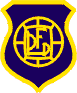 TRIBUNAL DE DISCIPLINA BOLETÍN N° 08/19 PRIMERA, RESERVA YFEMENINO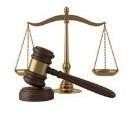 Miércoles, 17 de abril de 2019INFERIORESVISTOVisto el informe arbitral del partido de Octava entre los Clubes River Plate y Atlético La Falda, jugado el pasado 13 de Abril en la Ciudad de La Falda. Este Tribunal pide descargo escrito al Club Atlético La Falda por la no presentación de su divisional Octava. Dicho descargo debe ser presentado ante las oficinas de la Liga, hasta el próximo 25 de Abril. CITACIÓNVisto el informa arbitral del partido de Primera entre los Clubes San Lorenzo de Punilla e Independiente, jugado el pasado 14 de Abril en la Ciudad de Carlos Paz. Este Tribunal cita al jugador Emanuel Medina, carnet 12958, jugador de Independiente, a prestar declaración escrita ante este Tribunal. Dicha citación se realizará el próximo Martes 23 de Abril a las 20 horas en el edificio de la Liga de Fútbol de Punilla, ubicado en Sarmiento 821, de la ciudad de Cosquín.Miembros presentes: Goñi Ivan, García Pablo, Lasso Leandro.	JUGADORN.º DE CARNETARTSANCIONCLUBAdriano Vazquez13141200/113fechasSp. BrasilFranco Gonzalez13872200/113fechasSan EstebanEmanuel Medina1295822ProvisoriaIndependienteLucas Joquel134831861fechaIndependienteYamil Diaz158182041fechaCapilla del MonteEnzo Salguero 12971202/a1fechaMartin FerreyraFederico Falcon13433201/b/12fechasCapilla del MontePamela Villalba14458200/a/13fechasCapilla del MonteAgustina Paz Gimenez15039200/a/13fechasMartin FerreyraJonathan Lezcano15138205/e/2073fechasLeonesJoaquin Videla104532071fechaAtl. La FaldaCeleste Tomes16055205/a2fechasLeonesGimena Lopez16049205/a2fechasLeonesAldana Miranda146272071fechaHuerta GrandeBarrera Leonardo137372081fechaSp. RivadaviaLopez Nicolas131422081fechaBrasilJUGADORN.º DE CARNETART.SANCIONCLUBLautaro Roldan138922071fechaRacingFernando Quinteros164021861fechaSan LucasEpifanio Salgado1043200/113fechasSan LucasJoaquin Ponce13623207/1862fechasSan LucasBautista Carossio152202071fechaSan LucasJuan Pablo Jaimes149552071fechaCapilla del MonteDT Gabriel Godoy256119471862fechasSan NicolasEmiliano Peralta119382071fecha EMFILihuel Loyola158772071fechaRumy